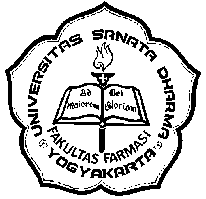 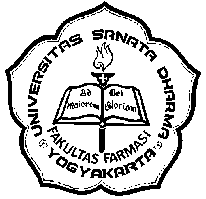 SURAT PERNYATAAN PENGELOLAAN HEWAN UJIYang bertandatangan di bawah ini :Menyatakan: Sudah atau sedang mengurus ethical clearence.Bersedia memelihara hewan ujiMenjaga kebersihan kandang hewan ujiMenidurkan hewan uji yang sudah tidak digunakanApabila ada hal yang dilanggar saya bersedia menerima sanksi sesuai ketentuan yang berlaku.Nama :______________________________________________________NPP:______________________________________________________Judul Penelitian    :____________________________________________________________________________________________________________Yogyakarta, ________________________________________________( nama lengkap )